WEEKLY WELL ACTIVITY REPORT21 October 2019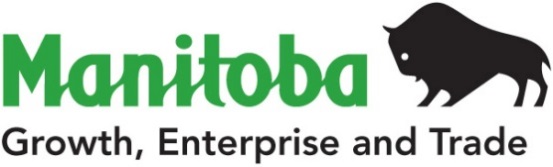 Petroleum Branch360-1395 Ellice Ave, Winnipeg, MB   R3G 3P2T 204-945-6577  F 204-945-0586www.manitoba.caPetroleum Branch360-1395 Ellice Ave, Winnipeg, MB   R3G 3P2T 204-945-6577  F 204-945-0586www.manitoba.caPetroleum Branch360-1395 Ellice Ave, Winnipeg, MB   R3G 3P2T 204-945-6577  F 204-945-0586www.manitoba.caPetroleum Branch360-1395 Ellice Ave, Winnipeg, MB   R3G 3P2T 204-945-6577  F 204-945-0586www.manitoba.caPetroleum Branch360-1395 Ellice Ave, Winnipeg, MB   R3G 3P2T 204-945-6577  F 204-945-0586www.manitoba.caPetroleum Branch360-1395 Ellice Ave, Winnipeg, MB   R3G 3P2T 204-945-6577  F 204-945-0586www.manitoba.caPetroleum Branch360-1395 Ellice Ave, Winnipeg, MB   R3G 3P2T 204-945-6577  F 204-945-0586www.manitoba.caPetroleum Branch360-1395 Ellice Ave, Winnipeg, MB   R3G 3P2T 204-945-6577  F 204-945-0586www.manitoba.caWEEKLY WELL ACTIVITY REPORTWEEKLY WELL ACTIVITY REPORTWEEKLY WELL ACTIVITY REPORTWEEKLY WELL ACTIVITY REPORTWEEKLY WELL ACTIVITY REPORTWEEKLY WELL ACTIVITY REPORTWEEKLY WELL ACTIVITY REPORTWEEKLY WELL ACTIVITY REPORT PETROLEUM INDUSTRY ACTIVITY REPORT PETROLEUM INDUSTRY ACTIVITY REPORT PETROLEUM INDUSTRY ACTIVITY REPORT PETROLEUM INDUSTRY ACTIVITY REPORT PETROLEUM INDUSTRY ACTIVITY REPORT PETROLEUM INDUSTRY ACTIVITY REPORT PETROLEUM INDUSTRY ACTIVITY REPORT PETROLEUM INDUSTRY ACTIVITY REPORT          (January 1/19 – October 21/19)          (January 1/19 – October 21/19)          (January 1/19 – October 21/19)          (January 1/19 – October 21/19)          (January 1/19 – October 21/19)          (January 1/19 – October 21/19)          (January 1/19 – October 21/19)          (January 1/19 – October 21/19)DRILLING ACTIVITYTo October 21/19To October 22/18To October 22/18To October 22/182018 TotalDrilling Licences Issued182220220220290Licences Cancelled1610101013Vertical Wells Drilled812121213Horizontal Wells Drilled155220220220263Stratigraphic Test Holes Drilled00000Wells Drilled - Total163232232232276No. of Metres Drilled360 844487 276487 276487 276586 264Wells Re-entered00000Wells Being Drilled34440No. of Active Rigs56668Wells Licenced but Not Spudded7247474774Wells Completed as Potential Oil Wells159227227227271Wells Abandoned Dry13333Wells Drilled but Not Completed10000Other Completions22222New Wells on Production2818181133GEOPHYSICAL ACTIVITYGeophysical Programs Licenced21113Licences Cancelled01111Kilometers Licenced 17447474782Kilometers Run205565565566382019201820182018OIL PRICES (Average)$/m3    ($/bbl)$/m3    ($/bbl)$/m3    ($/bbl)$/m3    ($/bbl)Month of July                431.21 (68.52)                545.44 (86.67)                545.44 (86.67)                545.44 (86.67)Month of August                423.66 (67.32)                516.30 (82.04)                516.30 (82.04)                516.30 (82.04)OIL PRODUCTION (M3)2018201720172017Month of August189 804.4193 117.8193 117.8193 117.8Lic. No.: 7015Vermilion St. Lazare Prov. 8-13-16-28 (WPM)UWI: 100.08-13-016-28W1.00Status: Abandoned Dry (ABD D)Abandoned Dry: 20-Oct-2019Lic. No.: 7883Tundra Waskada HZNTL 2-8-1-25 (WPM)UWI: 100.02-08-001-25W1.00 Status: Abandoned Producer (ABD P)Abandoned Producer: 23-Oct-2019Lic. No.: 10206Tundra Waskada HZNTL 9-33-1-24 (WPM)UWI: 100.09-33-001-24W1.00 - Leg #1UWI: 102.08-33-001-24W1.02 - Leg #2Status: Abandoned Producer (ABD P)Abandoned Producer: 15-Oct-2019Lic. No.: 11108Waskada Unit No. 8 HZNTL A16-7-2-25 (WPM)UWI: 103.16-07-002-25W1.00 Spud Date: 14-Oct-2019K.B. Elevation: 475.69 mSurface Casing: 219.10 mm @ 157.00 m with 6.0 tFinished Drilling: 17-Oct-2019Total Depth: 1771.00 mIntermediate Casing: 139.70 mm @ 1771.00 m with 22.0 tRig Released: 17-Oct-2019Status: Waiting On Service Rig (WOSR)Waiting On Service Rig: 17-Oct-2019Lic. No.: 11252Corex Daly Sinclair HZNTL 5-13-9-28 (WPM)UWI: 100.05-13-009-28W1.00 Spud Date: 15-Oct-2019K.B. Elevation: 485.33 mSurface Casing: 244.50 mm @ 151.00 m with 9.0 tFinished Drilling: 18-Oct-2019Total Depth: 2128.00 mIntermediate Casing: 139.70 mm @ 2128.00 m with 36.5 tRig Released: 19-Oct-2019Status: Waiting On Service Rig (WOSR)Waiting On Service Rig: 19-Oct-2019Lic. No.: 11279Daly Unit No. 15 Prov. HZNTL A15-10-10-28 (WPM)UWI: 103.15-10-010-28W1.00 Spud Date: 20-Oct-2019K.B. Elevation: 513.71 mSurface Casing: 244.50 mm @ 278.00 m with 14.0 tStatus: Drilling Ahead (DR)Drilling Ahead: 21-Oct-2019Lic. No.: 11292Melita Pierson HZNTL 11-19-2-28 (WPM)UWI: 102.11-19-002-28W1.00 - Leg #1UWI: 102.11-19-002-28W1.02 - Leg #2UWI: 102.11-19-002-28W1.03 - Leg #3UWI: 102.11-19-002-28W1.00 - Leg #1Spud Date: 18-Oct-2019K.B. Elevation: 467.14 mSurface Casing: 244.50 mm @ 157.00 m with 11.0 tStatus: Drilling Ahead (DR)Drilling Ahead: 21-Oct-2019Lic. No.: 11297Tundra Daly Sinclair Prov. HZNTL 12-13-7-29 (WPM)UWI: 100.12-13-007-29W1.00 Rig Released: 15-Oct-2019Status: Waiting On Service Rig (WOSR)Waiting On Service Rig: 15-Oct-2019Lic. No.: 11309Melita Pierson HZNTL 15-28-2-28 (WPM)UWI: 100.15-28-002-28W1.00 - Leg #1UWI: 100.15-28-002-28W1.02 - Leg #2Status: Completing (COMP)Completing: 18-Oct-2019Lic. No.: 11313Tundra Daly Sinclair HZNTL A5-9-9-29 (WPM)UWI: 102.05-09-009-29W1.00Status: Completing (COMP)Completing: 20-Oct-2019Lic. No.: 11324West Butler Unit No. 1 Prov. HZNTL A13-29-9-29 (WPM)UWI: 103.13-29-009-29W1.00 Status: Completing (COMP)Completing: 16-Oct-2019Lic. No.: 11325Tundra Daly Sinclair HZNTL 12-19-9-29 (WPM)UWI: 100.12-19-009-29W1.00 Status: Completing (COMP)Completing: 18-Oct-2019Lic. No.: 11345Tundra Waskada 1-5-1-25 (WPM)UWI: 100.01-05-001-25W1.00Spud Date: 21-Oct-2019K.B. Elevation: 471.75 mSurface Casing: 219.10 mm @ 136.00 m with 6.0 tStatus: Drilling Ahead (DR)Drilling Ahead: 21-Oct-2019Lic. No.: 11350Tundra Daly Sinclair Prov. HZNTL C13-36-8-29 (WPM)UWI: 105.13-36-008-29W1.00Spud Date: 18-Oct-2019K.B. Elevation: 514.83 mSurface Casing: 244.50 mm @ 136.00 m with 7.5 tStatus: Drilling Ahead (DR)Drilling Ahead: 21-Oct-2019Lic. No.: 11353Lic. No.: 11356Tundra Daly Sinclair WSW A3-1-8-29 (WPM)UWI: 102.03-01-008-29W1.00Spud Date: 20-Oct-2019K.B. Elevation: 506.85 mSurface Casing: 244.50 mm @ 138.00 m with 7.5 tFinished Drilling: 21-Oct-2019Total Depth: 649.00 mStatus: Preparing to Log (PREP LOG)Preparing to Log: 21-Oct-2019Tundra Whitewater 9-8-3-21 (WPM)UWI:100.09-08-003-21W1.00Licence Issued: 17-Oct-2019Licensee: Tundra Oil & Gas LimitedMineral Rights: Tundra Oil & Gas LimitedContractor: Ensign - Trinidad Drilling Inc. - Rig# 9Surface Location: 9A-8-3-21Co-ords: 692.00 m S of N of Sec 8         173.00 m W of E of Sec 8Grd Elev: 521.35 mProj. TD: 873.50 m (Mississippian)Field: WhitewaterClassification: Non Confidential DevelopmentStatus: Location(LOC)